Publicado en Madrid el 07/02/2019 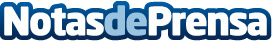 Ogury anuncia 100 millones de dólares en ingresos y amplía su presencia globalLa compañía sigue creciendo y espera seguir haciéndolo aún más a nivel mundial durante este añoDatos de contacto:Fran Valmana690813626Nota de prensa publicada en: https://www.notasdeprensa.es/ogury-anuncia-100-millones-de-dolares-en Categorias: Internacional Finanzas Comunicación Marketing Emprendedores E-Commerce Recursos humanos http://www.notasdeprensa.es